………….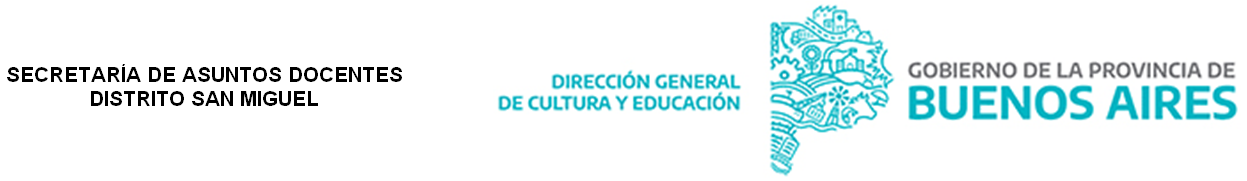 COMUNICADO OFICIAL  - NIVEL SUPERIOR                                        FECHA 1/6/2023EQUIPO DIRECTIVO – SECRETARIOS, DOCENTES:  La Inspección de Nivel Superior  con aval de la Jefatura Distrital San Miguel y Secretaría de Asuntos Docentes  convocan a  Aspirantes del Listado Unificado A ,B y C (2023) del distrito de Directivos de Superior  y Jefe  de Área de Superior listados A , B , C (2023)  para la cobertura de los cargos detallados en el Anexo que se adjunta al presente comunicado .Fecha, horario y lugar de la convocatoria: jueves 8 de junio de 2023 a las  13 hs. en Secretaría de Asuntos docentes de San Miguel , Arguero 1878 . Los/las interesados/as deberán concurrir con DNI original y copia y Declaración jurada de cargos y copia de la misma, los de distritos vecinos traer copia certificada por autorizadad del listado vigente .                                                                                        Secretaria de Asuntos Docentes de San Miguel03/05/23, 12:32:48